NombrePuestoCorreoFecha de IngresoPlazaFotoAntonio de Jesús Álvarez OjedaFotógrafo peritoantonio.alvarez@coahuila.gob.mx16/02/2021MM06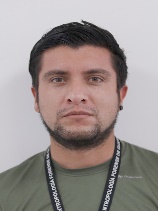 Iliana Esther Ríos Vega Odontóloga Forensearturo.zamora@coahuila.gob.mx31/01/2022MM02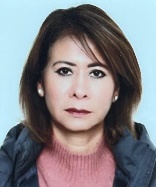 Luis Osvaldo Cisneros ColungaSubdirector de Sistemas y Programaciónluis.cisneros@coahuila.gob.mx16/02/2021MM06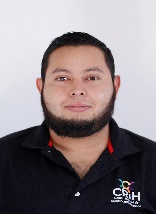 Luz Carolina Guerrero GarcíaCriminalistaForense15/05/2022MM06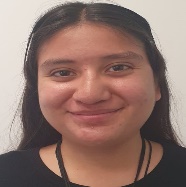 Dolores Dávalos NavarroArqueóloga Forensedolores.davalos@coahuila.gob.mx1/10/2020MM02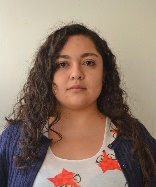 Luis Humberto Dena de LunaAnalista de Documentación de Personas Desaparecidas luis.dena@coahuila.gob.mx1/10/2020MM06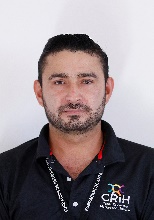 Juan Eduardo Marín CastilloJefe de Mantenimiento juaneduardo.marin@coahuila.gob.mx1/10/2020MM04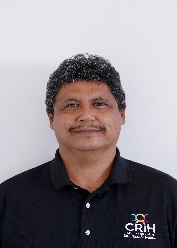 Elva Idalia Lara Venturasecretaria de la Coordinación GeneralElva.lara@coahuila.gob.mx1/10/2020MM03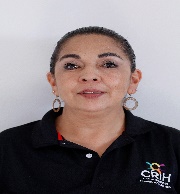 Yezka Garza RamírezCoordinadora General del Centro Regional de Identificación Humanayezka.garza@coahuila.gob.mx1/10/2020MST01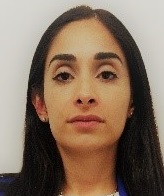 Minerva Alejandra Godina YoungCoordinadora de Confirmación de Identificaciónminerva.godina@coahuila.gob.mx15/09/2020MM01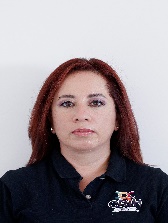 Amy Esmeralda González SánchezAntropóloga Forenseamy.gonzalezcoahuila.gob.mx1/03/2021MM02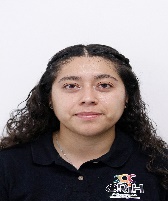 Diana Isabel García GuerreroIngeniera Geofísica30/04/2022MM02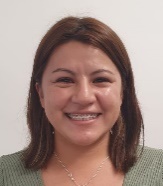 Herminio Ortiz PeñaAnalista de Documentación de Personas Desaparecidasherminio.ortiz@coahuila.gob.mx  16/01/2021MM06001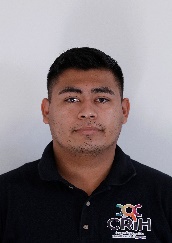 Israel Román RamosArqueólogo forenseisrael.roman@coahuila.gob.mx01/10/2020MM02001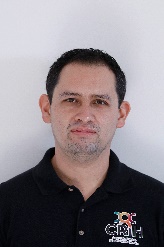 Jaime Arturo Muñoz VázquezAuxiliar administrativojaime.munoz@coahuila.gob.mx15/01/2021MM06001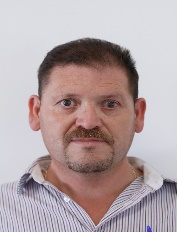 Javier Vielma LópezAnalista de Documentación de Personas Desaparecidas javier.vielma22@coahuila.gob.mx16/01/2021MM05001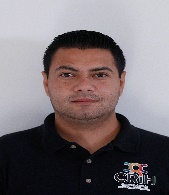 Jehu Israel López JuárezAnalista Postmortemjehu.lopez@coahuila.gob.mx1/10/2020MM02001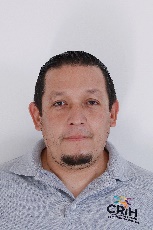 Jimena Rodríguez FloresAnalista de Documentación de Personas Desaparecidas jimena.rodriguez@coahuila.gob.mx1/10/2020MM06001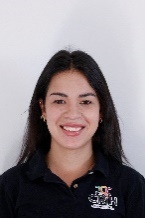 Leo Ortiz RuizAntropólogo Forenseleo.ortizcoahuila.gob.mx1/10/2020MM02001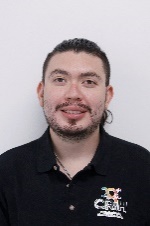 Gabriel Ángel Alvarado CerdaAnalista Postmortemalvaradogabrielangel@gmail.com15/09/2021MM06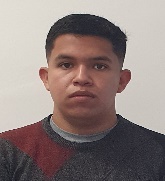 Yara Stephanie López ReyesGenetista Forenseyara.lopez@coahuila.gob.mx1/10/2020MM05001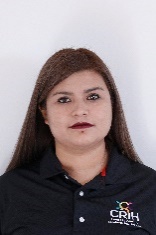 Luis Rodrigo Albeldaño PeñaAnalista de Documentación de Personas Desaparecidas luis.albeldaño@coahuila.gob.mx1/10/2020MM06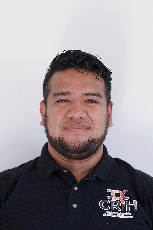 María del Carmen Macías VarelaRegistro y Control de Evidenciamadelcarmen.macias@coahuila.gob.mx01/11/ 2019MM04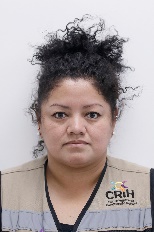 Jazmín Areli Marin SolorioRegistro y Control de Evidenciajazmin.marin@coahuila.gob.mx15/09/2021MM06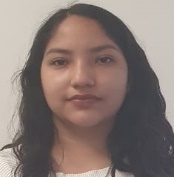 María Fernanda López LópezAnalista de Documentación de Personas Desaparecidas mariafernanda.lopez@coahuila.gob.mx16/01/2021MM06001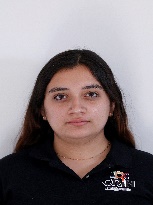 Katia AlejandraAnalista de Documentación de Personas DesaparecidasKatia.leos@coahuila.gob.mx15/09/2021MM06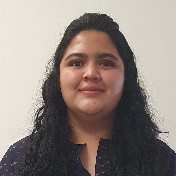 Martha Patricia Ramírez CabralGenetista Forensemarthapatricia.ramirez@coahuila.gob.mx1/10/2020MM05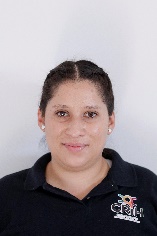 Mónica Nahiely Suárez GarcíaGenetista Forensemonica.suarez@coahuila.gob.mx1/10/2020MM05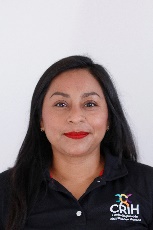 Perla Guadalupe Garza IbarraAsistente Administrativoperla.garza@coahuila.gob.mx1/10/2020MM06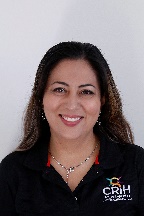 Roxana Mendoza PalaciosDirección Jurídicaroxana.mendoza@coahuila.gob.mx01/10/2020MM01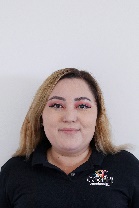 Yadira Guadalupe Leos GonzálezComunicación e Imagen Institucionalyadira.leos@coahuila.gob.mx16/01/2021MM04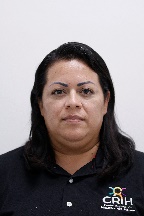 Paola Lizeth Zamarripa HernándezGenetista Forensepaola.zamarripa@coahuila.gob.mx1/10/2020MM05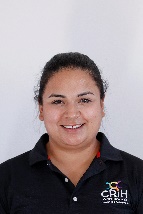 Jorge Daniel Siliceo MedellínMédico Forensejorge.siliceo@coahuila.gob.mx17/05/2021MM06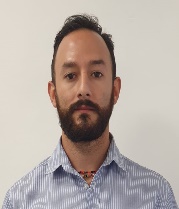 Cristian Manuel Carrillo RamosRadiólogo Forensecristian.carrillo@coahuila.gob.mx16/05/2021MM06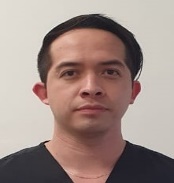 Francisco Jonatan Alvarado LozanoMantenimientofrancisco.alvarado@coahuila.gob.mx01/08/2021AD01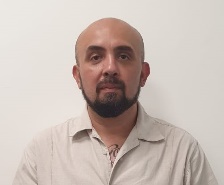 Edwin Yaeir Aispuro OchoaMantenimientoedwin.aispuro.1@hotmail.com01/08/2021AD01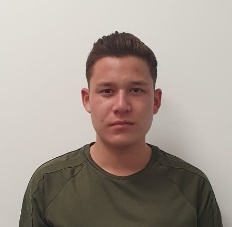 Josué Omar Cárdenas GalánCoordinador Administrativojosue.cardenas@coahuila.gob.mx01/10/2021MM02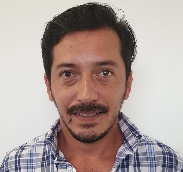 Lucía Cárdenas SalinasAnalista Documentación de Personas Desaparecidaslucia.cardenas@coahuila.gob.mx01/10/2021MM04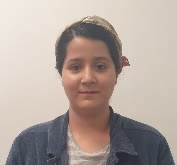 Emilio Luis Fierro HernándezAnalista Postmortememilio.fierro@coahuila.gob.mx15/01/2022MM02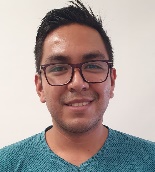 Erika García MozquedaAnalista Confirmación de Identificaciónerika.garcia02@coahuila.gob.mx15/01/2022MM03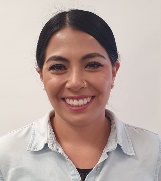 Alan Eduardo Herrera ValadezAnalista Documentación de Personas Desaparecidasalan.herrera@coahuila.gob.mx07/06/2022MM06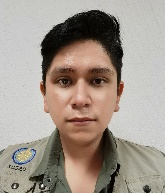 Gilberto Cifuentes RubioAnalista Confirmación de Identificacióngilberto.rubio@coahuila.gob.mx15/01/2022MM06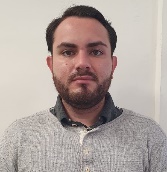 Yuriko Abigail Velázquez FacundoAnalista Confirmación de Identificaciónyuriko.velazquez@coahuila.gob.mx15/01/2022MM06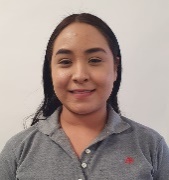 